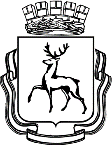 АДМИНИСТРАЦИЯ ГОРОДА НИЖНЕГО НОВГОРОДАПОСТАНОВЛЕНИЕ
‎ В соответствии с Федеральным законом от 29.12.2012 № 273-ФЗ «Об образовании в Российской Федерации», статьями 43, 52 Устава города Нижнего Новгорода администрация города Нижнего Новгорода постановляет:1. Внести в постановление администрации города Нижнего Новгорода от 03.02.2017 № 341 «Об установлении платы за присмотр и уход за ребенком в муниципальных образовательных организациях города Нижнего Новгорода, реализующих программу дошкольного образования, взимаемой с родителей (законных представителей) и ее размера» следующие изменения: 1.1. Пункт 2 изложить в следующей редакции:«2. Установить следующий размер родительской платы в зависимости от возраста ребенка:дети до 3 лет – 150,64 руб.;дети от 3 до 7 лет – 166,57 руб.».1.2. Пункт 11 исключить.1.3. В пункте 15 слова «Контроль за исполнением постановления возложить на заместителя главы администрации города Нижнего Новгорода Казачкову Н.В.» заменить словами «Контроль за исполнением постановления возложить на заместителя главы администрации города Нижнего Новгорода Стрельцова Л.Н.».1.4. Пункты 12, 13, 14, 15 считать пунктами 11, 12, 13, 14 соответственно.2. Управлению по связям со СМИ администрации города Нижнего Новгорода обеспечить опубликование настоящего постановления в официальном печатном средстве массовой информации – газете «День города. Нижний Новгород».3. Департаменту правового обеспечения администрации города Нижнего Новгорода (Киселева С.Б.) обеспечить размещение настоящего постановления на официальном сайте администрации города Нижнего Новгорода в информационно-телекоммуникационной сети «Интернет».Глава города        Ю.В.ШалабаевВ.П.Радченко435 22 7712.01.2022№ 31-¬О внесении изменений в постановление администрации города Нижнего Новгорода от 03.02.2017 № 341О внесении изменений в постановление администрации города Нижнего Новгорода от 03.02.2017 № 341О внесении изменений в постановление администрации города Нижнего Новгорода от 03.02.2017 № 341